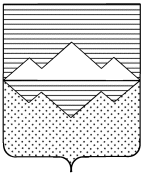 СОБРАНИЕ ДЕПУТАТОВСАТКИНСКОГО МУНИЦИПАЛЬНОГО РАЙОНАЧЕЛЯБИНСКОЙ ОБЛАСТИРЕШЕНИЕ______________________________________________________________________________________________________от 30 августа 2023 года №376/75г. СаткаО назначении публичных слушаний по вопросу объединения городских и сельских поселений, входящих в состав  Саткинскогомуниципального район, в целях его преобразования и наделения вновь образованного  муниципального   образования статусом Саткинского муниципального округа Челябинской областиВ соответствии с пунктом 4 части 3 статьи 28 Федерального закона от 6 октября 2003 года № 131-ФЗ «Об общих принципах организации местного самоуправления в Российской Федерации», статьей 13 Устава Саткинского муниципального района, решением Собрания депутатов Саткинского муниципального района от 26 июня 2019 года № 492/60 «О принятии  Положения о порядке организации, проведения публичных слушаний и общественных обсуждений в Саткинском муниципальном районе в новой редакции», СОБРАНИЕ ДЕПУТАТОВ САТКИНСКОГО МУНИЦИПАЛЬНОГО РАЙОНА РЕШАЕТ:1. Назначить публичные слушания по вопросу объединения городских и сельских поселений, входящих в состав Саткинского муниципального района, в целях его преобразования и наделения вновь образованного муниципального образования статусом Саткинского муниципального округа Челябинской области, в 9 часов 00 минут 4 октября 2023 года в зале заседаний администрации Саткинского муниципального района по адресу: 456910, Челябинская область, г. Сатка, ул. Металлургов, 2.2. Назначить дату первого заседания оргкомитета 25 сентября  2023 года.3. Утвердить  состав оргкомитета согласно приложению к настоящему решению.4. Граждане, проживающие на территории Саткинского муниципального района, вправе участвовать в публичных слушаниях в целях обсуждения вопроса по объединению городских и сельских поселений, входящих в состав Саткинского муниципального района, в целях его преобразования и наделения вновь образованного муниципального образования статусом Саткинского муниципального округа Челябинской области, посредством:- подачи в Собрание депутатов Саткинского муниципального района замечаний и предложений в устной и (или) письменной форме в срок до дня проведения публичных слушаний;- непосредственного участия в публичных слушаниях.Замечания и предложения в письменной и (или) устной форме граждане вправе представить председательствующему в день проведения публичных слушаний до окончания публичных слушаний по месту их проведения.Все замечание и предложения, представленные в установленный срок, подлежат включению в протокол публичных слушаний.При проведении публичных слушаний все участники публичных слушаний вправе высказать свое мнение о преобразовании Саткинского муниципального района и внесенных замечаниях и предложениях, задать вопросы.5. В течение 10 дней после проведения публичных слушаний жители вправе направлять свои замечания и предложения  в письменном виде в Собрание депутатов Саткинского муниципального района. 6. Настоящее решение опубликовать в газете «Саткинский рабочий» и разместить на официальном сайте Администрации Саткинского муниципального района в информационно-телекоммуникационной сети «Интернет».7. Контроль за исполнением настоящего решения возложить на комиссию по законодательству и местному самоуправлению (председатель – Е.Р. Привалова). Председатель Собрания депутатовСаткинского муниципального района							   Н.П. БурматовПриложение к решению Собрания депутатов Саткинского муниципального районаот 30.08.2023г. №376/75СОСТАВ ОРГКОМИТЕТА1Председатель Собрания депутатов Саткинского муниципального района – председатель оргкомитета2Заместитель председателя Собрания депутатов Саткинского муниципального района3Председатель комиссии по финансам, бюджету, экономической политике4Председатель комиссии по социальным вопросам5Председатель комиссии по законодательству и местному самоуправлению6Председатель комиссии по жилищно-коммунальным вопросам и экологии7Председатель Контрольно-счетной палаты Саткинского муниципального района8Первый заместитель Главы Саткинского муниципального района9Заместитель Главы Саткинского муниципального района, начальник финуправления10Заместитель Главы Саткинского муниципального района по экономике и стратегическому развитию11Заместитель Главы Саткинского муниципального района по социальным вопросам12Заместитель Главы Саткинского муниципального района по взаимодействию с правоохранительными органами13Начальник юридического отдела администрации Саткинского муниципального района14Председатель Совета ветеранов Саткинского муниципального района